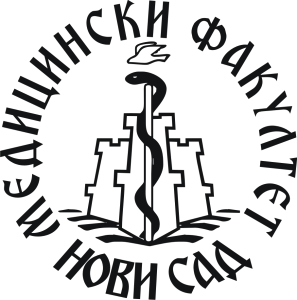 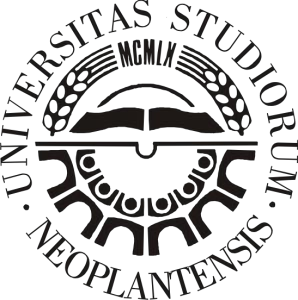 UNIVERSITY OF NOVI SADFACULTY OF MEDICINETITLENovi Sad, February 2022